Государственное автономное профессиональное образовательное учреждение
Чувашской Республики «Чебоксарский экономико-технологический колледж» Министерства образования и молодежной политики Чувашской Республики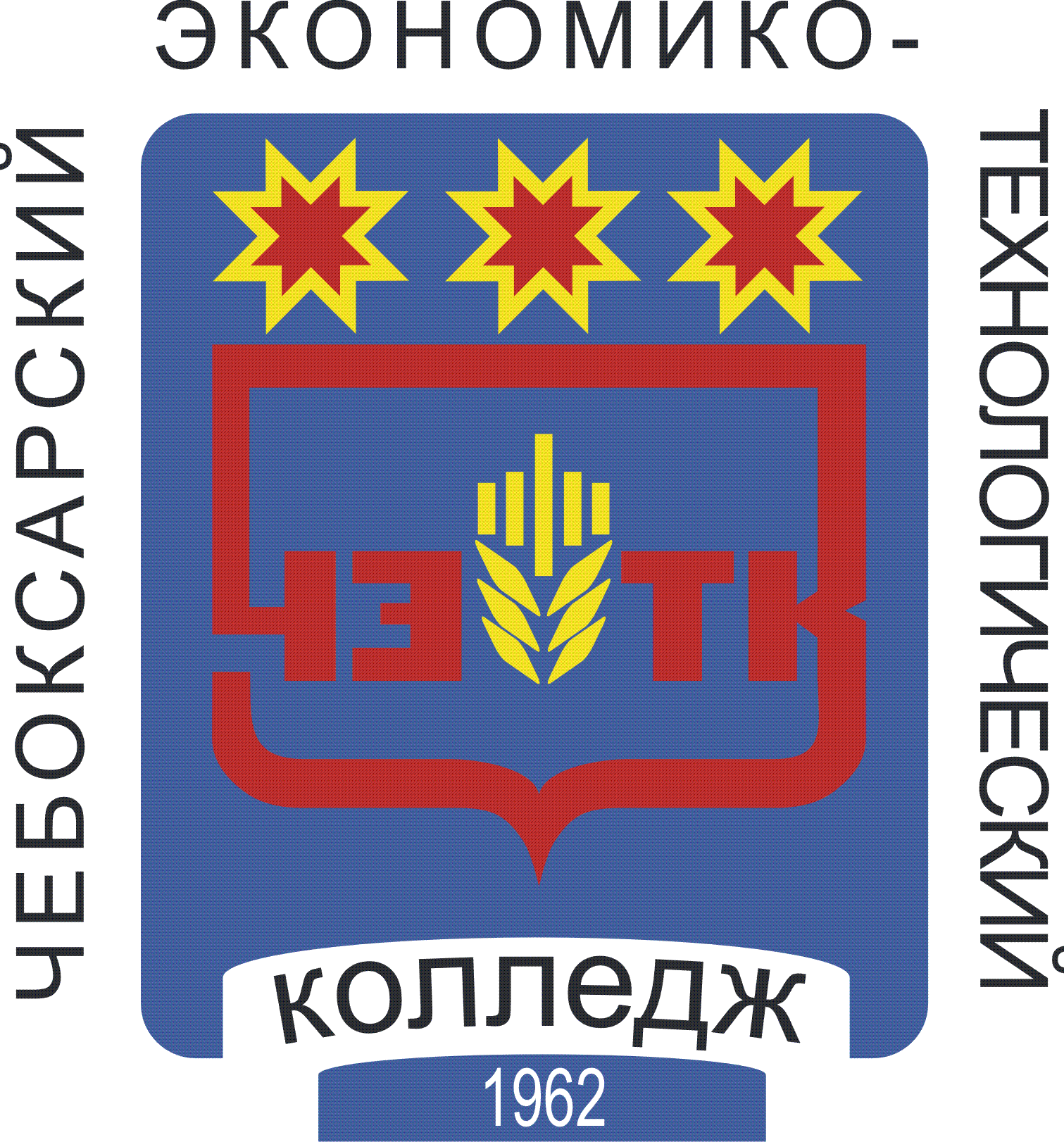 РАБОЧАЯ ПРОГРАММа УЧЕБНОЙ ДИСЦИПЛИНЫОП.14 ИНФОРМАЦИОННЫЕ ТЕХНОЛОГИИ
В ПРОФЕССИОНАЛЬНОЙ ДЕЯТЕЛЬНОСТИспециальность среднего профессионального образования20.02.04 Пожарная безопасностьЧебоксары 2022РАССМОТРЕНА на заседании цикловой комиссии компьютерных дисциплинПротокол №    от _________________2022г.Председатель ЦК: ________________ /О.И. Петрова/СОДЕРЖАНИЕ1. ПАСПОРТ РАБОЧЕЙ ПРОГРАММЫ УЧЕБНОЙ ДИСЦИПЛИНЫ	42. СТРУКТУРА И СОДЕРЖАНИЕ УЧЕБНОЙ ДИСЦИПЛИНЫ	63. УСЛОВИЯ РЕАЛИЗАЦИИ РАБОЧЕЙ ПРОГРАММЫ УЧЕБНОЙ ДИСЦИПЛИНЫ	104. КОНТРОЛЬ И ОЦЕНКА РЕЗУЛЬТАТОВ ОСВОЕНИЯ ДИСЦИПЛИНЫ	121. ПАСПОРТ РАБОЧЕЙ ПРОГРАММЫ УЧЕБНОЙ ДИСЦИПЛИНЫ
ОП.14 ИНФОРМАЦИОННЫЕ ТЕХНОЛОГИИ В ПРОФЕССИОНАЛЬНОЙ ДЕЯТЕЛЬНОСТИ1.1. Область применения программыРабочая программа учебной дисциплины является вариативной частью основной профессиональной образовательной программы в соответствии с ФГОС специальностям СПО 20.02.04. Пожарная безопасность1.2. Место дисциплины в структуре основной профессиональной образовательной программы:Информационные технологии в профессиональной деятельности является общепрофессиональной дисциплиной профессионального цикла.1.3. Цели и задачи дисциплины – требования к результатам освоения дисциплины:В результате освоения дисциплины обучающийся должен уметь:- использовать программное обеспечение в профессиональной деятельности;- применять компьютерные и телекоммуникационные средства;- работать с информационными справочно-правовыми системами;- использовать прикладные программы в профессиональной деятельности;- работать с электронной почтой;- использовать ресурсы локальных и глобальных информационных сетей.В результате освоения дисциплины обучающийся должен знать:- состав, функции информационных и телекоммуникационных технологий, возможности их использования в профессиональной деятельности;- основные правила и методы работы с пакетами прикладных программ;- понятие информационных систем и информационных технологий;- понятие правовой информации как среды информационной системы;- назначение, возможности, структуру, принцип работы информационных справочно-правовых систем;- теоретические основы, виды и структуру баз данных;- возможности сетевых технологий работы с информацией.ПК и ОК, которые актуализируются при изучении учебной дисциплины:ОК 1. Понимать сущность и социальную значимость своей будущей профессии, проявлять к ней устойчивый интересОК 2. Организовывать собственную деятельность, выбирать типовые методы и способы выполнения профессиональных задач, оценивать их эффективность и качество.ОК 3. Принимать решения в стандартных и нестандартных ситуациях и нести за них ответственность.ОК 4. Осуществлять поиск и использование информации, необходимой для эффективного выполнения профессиональных задач, профессионального и личностного развития.ОК 5. Использовать информационно-коммуникационные технологии в профессиональной деятельности.ОК 6. Работать в коллективе и команде, эффективно общаться с коллегами, руководством, людьми, находящимися в зонах пожара.ОК 7. Брать на себя ответственность за работу членов команды (подчиненных), результат выполнения заданий.ОК 8. Самостоятельно определять задачи профессионального и личностного развития, заниматься самообразованием, осознанно планировать повышение квалификации.ОК 9. Ориентироваться в условиях частой смены технологий в профессиональной деятельности.ПК 1.1. Организовывать несение службы и выезд по тревоге дежурного караула пожарной части.ПК 1.2. Проводить подготовку личного состава к действиям по тушению пожаров.ПК 1.3. Организовывать действия по тушению пожаров.ПК 1.4. Организовывать проведение аварийно-спасательных работПК 2.1. Осуществлять проверки противопожарного состояния промышленных, сельскохозяйственных объектов, зданий и сооружений различного назначения.ПК 2.2. Разрабатывать мероприятия, обеспечивающие пожарную безопасность зданий, сооружений, технологических установок и производств.ПК 2.3. Проводить правоприменительную деятельность по пресечению нарушений требований пожарной безопасности при эксплуатации объектов, зданий и сооружений.ПК 2.4. Проводить противопожарную пропаганду и обучать граждан, персонал объектов правилам пожарной безопасности.ПК 3.1. Организовывать регламентное обслуживание пожарно-технического вооружения, аварийно-спасательного оборудования и техники.ПК 3.2. Организовывать ремонт технических средств.ПК 3.3. Организовывать консервацию и хранение технических и автотранспортных средств.1.4. Количество часов на освоение программы дисциплины:максимальной учебной нагрузки обучающегося 155 часов, в том числе:обязательной аудиторной учебной нагрузки обучающегося 110 часов;самостоятельной работы обучающегося 45 часов.2. СТРУКТУРА И СОДЕРЖАНИЕ УЧЕБНОЙ ДИСЦИПЛИНЫ2.1. Объем учебной дисциплины и виды учебной работы2.2. Тематический план и содержание учебной дисциплины ОП.14 Информационные технологии в профессиональной деятельности3. УСЛОВИЯ РЕАЛИЗАЦИИ РАБОЧЕЙ ПРОГРАММЫ УЧЕБНОЙ ДИСЦИПЛИНЫ3.1 Требования к минимальному материально-техническому обеспечениюРеализация программы дисциплины требует наличия учебного кабинета Информационно-коммуникационные технологии в профессиональной деятельности.Оборудование учебного кабинета: посадочные места по количеству студентов;рабочие места студентов, оборудованные персональными компьютерами по количеству студентов в подгруппе;рабочее место преподавателя, оборудованное персональным компьютером;комплект учебно-методических материалов.Технические средства обучения:мультимедийный проектор с экраном;сканер;лицензионное системное, прикладное, специализированное программное обеспечение (Windows, MS Office, САПР Компас, СПС «Консультант Плюс», «Гарант», антивирусные программы);локальная компьютерная сеть и глобальная сеть Интернет.3.2 Информационное обеспечение обученияПеречень рекомендуемых учебных изданий, Интернет-ресурсов, дополнительной литературыОсновные источники: Михеева Е.В. Информационные технологии в профессиональной деятельности. Технические специальности: учебник / Е.В. Михеева, О.И. Титова. - 3-е изд., стер. - М.: ИЦ Академия, 2016      . - 416 с. - (Профессиональное образование).Гребенюк Е.И. Технические сре5дства информатизации: учебник / Е.И. Гребенюк, Н.А. Гребенюк. - 10-е изд. стер. - М.: ИЦ Академия, 2016      . - 352 с. - (Профессиональное образование).Михеева Е.В. Информатика: учебник / Е.В. Михеева, О.И. Титова. - 11-е изд., стер. - М.: ИЦ Академия, 2016      . - 352 с. - (Профессиональное образование).Цветкова М.С. Информатика: учебник / М.С. Цветкова, И.Ю. Хлобыстова. - М.: ИЦ Академия, 2017      . - 352 с. - (Профессиональное образование).Цветкова М.С. Информатика: учебник / М.С. Цветкова, И.Ю. Хлобыстова. - 3-е изд.,стер. - М.: ИЦ Академия, 2017      . - 352 с. - (Профессиональное образование).Цветкова М.С. Информатика. Практикум для профессий и специальностей естественно - научного и гуманитарного профилей: учеб. пособие / М.С. Цветкова, И.Ю. Хлобыстова. - 3- е изд., стер. - М.: ИЦ Академия, 2017      . - 240 с. - (Профессиональное образовЦветкова М.С. Информатика. Практикум для профессий и специальностей техническго  и социально - экономического профилей: учеб. пособие / М.С. Цветкова, С.А, Гаврилова, И.Ю. Хлобыстова. - М.: ИЦ Академия, 2019      . - 272 с. - (Профессиональное образовЦветкова М.С. Информатика: учебник / М.С. Цветкова, И.Ю. Хлобыстова. - 6-е изд.,стер. - М.: ИЦ Академия, 2020      . - 352 с.,ил. - (Профессиональное образование).Михеева Е.В.    Информатика: учебник / Е.В. Михеева, О.И. Титова. - 11-е изд., стер. - М.: ИЦ Академия, 2016      . - 352 с. - (Профессиональное образование).Цветкова М.С.    Информатика: учебник / М.С. Цветкова, И.Ю. Хлобыстова. - М.: ИЦ Академия, 2017      . - 352 с. - (Профессиональное образование).Дополнительные источники:1.1С: Школа. Информатика. 10 класс [Электронный ресурс]. - 2-е изд.,испр. и доп. - Электрон. текстовые дан. - М.: ООО"1С-Паблишинг", 2012. - СD 1., 2012. - (1С: Школа).2.1С: Школа.  Информатика, 11 кл. [Электронный ресурс]. - Электрон. текстовые дан. - М.: ООО"1С-Паблишинг", 2012. - СD 1., 2012. - (1С: Школа).Интернет-источники: 1.http://www.taurion.ru/word - Иллюстрированный самоучитель по  Microsoft Word, Microsoft Excel, Microsoft Internet Explorer.2.http://repetitor-nachbuh.ru/index.php/map-site - Обучение работе в программах 1С с самых азов.4. КОНТРОЛЬ И ОЦЕНКА РЕЗУЛЬТАТОВ ОСВОЕНИЯ ДИСЦИПЛИНЫКонтроль и оценка результатов освоения дисциплины осуществляется преподавателем в процессе проведения практических занятий, а также выполнения обучающимися индивидуальных заданий, проектов, исследований.Разработана в соответствии с требованиями Федерального государственного образовательного стандарта среднего профессионального образования по специальности/профессии 20.02.04 Пожарная безопасностьУТВЕРЖДЕНАПриказом № 353от " 30 " августа 2022 г.Разработчики:Иванов В.В - преподаватель
___________________2022г.Вид учебной работыОбъем часовМаксимальная учебная нагрузка (всего)155Обязательная аудиторная учебная нагрузка (всего) 110в том числе:лабораторные занятияне предусмотренопрактические занятия110контрольные работыне предусмотренокурсовая работа (проект) не предусмотреноСамостоятельная работа обучающегося (всего)45в том числе:самостоятельная работа над курсовой работой (проектом) не предусмотреноРешение ситуационных задач. Поиск информации в СПС на заданную тему;4Разработка макета курсовой или дипломной работы в MS Word по индивидуальному заданию;8Выполнение проекта, включающего в себя, создание таблицы, расчет различных величин, построение диаграммы;3Разработка презентации по индивидуальному заданию: разработка структуры презентации, создание отдельных слайдов, настройка различных эффектов (анимация, звук, видео), контрольное тестирование всех объектов, оформление отчёта и подготовка публичной защиты проекта;3Разработка (проекта) базы данных по индивидуальному заданию: оформление отчёта и подготовка публичной защиты проекта.3Поиск информации в глобальной сети Интернет на заданную тему. Подготовка отчета о проделанной работе;5Выполнение проекта чертежа технологического оборудования;12Выполнение проекта по специальности. Оформление отчёта и подготовка публичной защиты проекта7Промежуточная аттестация в форме дифференцированного зачётаПромежуточная аттестация в форме дифференцированного зачётаНаименование разделов и темСодержание учебного материала, лабораторные и практические работы, самостоятельная работа обучающихсяОбъём часовУровень освоения1234Раздел 1. Применение справочно-правовых информационных системРаздел 1. Применение справочно-правовых информационных системТема 1.1Справочно-правовые системыСодержание учебного материала142,3Тема 1.1Справочно-правовые системыПрактические занятияТема 1.1Справочно-правовые системыПрактическое занятие №1 Общая характеристика СПС «Консультант Плюс». Быстрый поиск документов. Поиск с помощью карточки поиска. Работа с правовым навигатором. Работа с расширенными средствами поиска. Приемы работы с документами. Сохранение результатов работы.2Тема 1.1Справочно-правовые системыПрактическое занятие №2 СПС «Консультант Плюс». Работа с расширенными средствами поиска. Приемы работы с документами. Сохранение результатов работы.2Тема 1.1Справочно-правовые системыПрактическое занятие №3 Общая характеристика СПС «Гарант». Базовый поиск документов. Поиск документов по реквизитам, по ситуации, по источнику опубликования.2Тема 1.1Справочно-правовые системыПрактическое занятие №4 СПС «Гарант». Приемы работы с документами. Сохранение результатов работы2Тема 1.1Справочно-правовые системыПрактическое занятие №5 СПС «Гарант». Поиск документов по специальности2Тема 1.1Справочно-правовые системыСамостоятельная работа Решение ситуационных задач. Поиск информации на заданную тему.4Раздел 2. Практическое применение технологий MS OfficeРаздел 2. Практическое применение технологий MS OfficeТема 2.1Работа с документами в текстовом редакторе MS WordСодержание учебного материала 222,3Тема 2.1Работа с документами в текстовом редакторе MS WordПрактические занятияТема 2.1Работа с документами в текстовом редакторе MS WordПрактическое занятие №6 MS Word. Создание бланка предприятия. 2Тема 2.1Работа с документами в текстовом редакторе MS WordПрактическое занятие №7 MS Word. Оформление писем, приказов, протоколов. 2Тема 2.1Работа с документами в текстовом редакторе MS WordПрактическое занятие №8 MS Word. Оформление докладов, рефератов, отчетов, курсовых и дипломных работ в соответствии со стандартами. 2Тема 2.1Работа с документами в текстовом редакторе MS WordПрактическое занятие №9 MS Word. Создание шаблонов и создание документов на основе шаблонов.2Тема 2.1Работа с документами в текстовом редакторе MS WordПрактическое занятие №10 MS Word. Создание документов по профилю специальности2Тема 2.1Работа с документами в текстовом редакторе MS WordПрактическое занятие №11 MS Word. Создание документов по профилю специальности2Тема 2.1Работа с документами в текстовом редакторе MS WordПрактическое занятие №12 MS Word. Создание документов по профилю специальности2Тема 2.1Работа с документами в текстовом редакторе MS WordСамостоятельная работаРазработка макета курсовой или дипломной работы по индивидуальному заданию.8Тема 2.2Работа в табличном процессоре MS ExcelСодержание учебного материала132,3Тема 2.2Работа в табличном процессоре MS ExcelПрактическое занятие №13 MS Excel. Использование встроенных функций для выполнения расчетов.2Тема 2.2Работа в табличном процессоре MS ExcelПрактическое занятие №14 MS Excel. Использование встроенных функций для выполнения расчетов.2Тема 2.2Работа в табличном процессоре MS ExcelПрактическое занятие №15 MS Excel. Решение задач по профилю специальности.2Тема 2.2Работа в табличном процессоре MS ExcelПрактическое занятие №16 MS Excel. Решение задач по профилю специальности.2Тема 2.2Работа в табличном процессоре MS ExcelПрактическое занятие №17 MS Excel. Решение задач по профилю специальности.2Тема 2.2Работа в табличном процессоре MS ExcelСамостоятельная работа Решение задач. Поиск информации на заданную тему.3Тема 2.3 Создание презентацийСодержание учебного материала 92,3Тема 2.3 Создание презентацийПрактическое занятие №18 PowerPoint. Создание и редактирование деловой презентации. Оформление слайдов. Настройка анимации на слайде Настройка смены слайдов. Подготовка к демонстрации.2Тема 2.3 Создание презентацийПрактическое занятие №19 PowerPoint. Оформление презентации по профилю специальности2Тема 2.3 Создание презентацийПрактическое занятие №20 PowerPoint. Защита проектов2Тема 2.3 Создание презентацийСамостоятельная работа Разработка (проекта) презентации по индивидуальному заданию: разработка структуры презентации, создание отдельных слайдов, настройка различных эффектов (анимация, звук, видео), контрольное тестирование всех объектов, оформление отчёта и подготовка публичной защиты проекта.3Тема 2.4 Работа с базами данных MS AccessСодержание учебного материала132,3Тема 2.4 Работа с базами данных MS AccessПрактические занятияТема 2.4 Работа с базами данных MS AccessПрактическое занятие №21 Проектирование многотабличной базы данных по специальности. Создание макетов таблиц2Тема 2.4 Работа с базами данных MS AccessПрактическое занятие №22 Нормализация базы данных. Установка связей. Создание форм2Тема 2.4 Работа с базами данных MS AccessПрактическое занятие №23 Заполнение БД с помощью форм. Средства первичного анализа данных. Сортировка. Фильтрация.2Тема 2.4 Работа с базами данных MS AccessПрактическое занятие №24  Формирование запросов  и отчетов различных видов .2Тема 2.4 Работа с базами данных MS AccessПрактическое занятие №25  Создание БД по специальности2Тема 2.4 Работа с базами данных MS AccessСамостоятельная работа Разработка (проекта) базы данных по индивидуальному заданию: оформление отчёта и подготовка публичной защиты проекта.3Раздел 3. Поиск и размещение информации в глобальных и локальных сетяхРаздел 3. Поиск и размещение информации в глобальных и локальных сетяхТема 3.1Основы поиска и размещения информации в локальных и глобальных сетяхСодержание учебного материала112,3Тема 3.1Основы поиска и размещения информации в локальных и глобальных сетяхПрактическое занятие №26 Работа в сетевом окружении. Поиск и размещение информации на локальном сервере. 2Тема 3.1Основы поиска и размещения информации в локальных и глобальных сетяхПрактическое занятие №27 Работа с сетевыми профессиональными ресурсами. Работа с сетевыми сервисами. Работа в сети Интернет. Поиск информации. Размещение информации в сети.2Тема 3.1Основы поиска и размещения информации в локальных и глобальных сетяхПрактическое занятие №28 Работа с электронной почтой. Облачные технологии2Тема 3.1Основы поиска и размещения информации в локальных и глобальных сетяхСамостоятельная работа Поиск информации в глобальной сети Интернет на заданную тему. Подготовка отчета о проделанной работе.5Раздел 4. Применение профессионально ориентированных систем для сбора, хранения и обработки информации.Раздел 4. Применение профессионально ориентированных систем для сбора, хранения и обработки информации.Тема 4.1. Компьютерное проектирование в программе САПР «Компас 3D LT»Содержание учебного материала732,3Тема 4.1. Компьютерное проектирование в программе САПР «Компас 3D LT»Практические занятияТема 4.1. Компьютерное проектирование в программе САПР «Компас 3D LT»Практическое занятие № 29 Интерфейс программы «КОМПАС 3D». Подготовка к работе. Настройка системы. Единицы измерения. Системы координат. 2Тема 4.1. Компьютерное проектирование в программе САПР «Компас 3D LT»Практическое занятие № 30 Создание простейших построений с помощью отрезков по известным декартовым координатам.2Тема 4.1. Компьютерное проектирование в программе САПР «Компас 3D LT»Практическое занятие № 31 Средства контроля: измерение координат и расстояний. Создание простейших построений с помощью отрезков: метод направление-расстояние, ортогональное черчение.2Тема 4.1. Компьютерное проектирование в программе САПР «Компас 3D LT»Практическое занятие № 32 Построение графических примитивов: вспомогательная прямая, прямоугольник. Параметры объектов.2Тема 4.1. Компьютерное проектирование в программе САПР «Компас 3D LT»Практическое занятие № 33 Построение графических примитивов: окружность, эллипс, дуги окружности и эллипса. Параметры объектов.2Тема 4.1. Компьютерное проектирование в программе САПР «Компас 3D LT»Практическое занятие № 34 Вспомогательные средства обеспечения точности. Привязки: ближайшая точка, пересечение, выравнивание.2Тема 4.1. Компьютерное проектирование в программе САПР «Компас 3D LT»Практическое занятие № 35 Вспомогательные средства обеспечения точности. Привязки: выравнивание, середина, центр, по сетке.2Тема 4.1. Компьютерное проектирование в программе САПР «Компас 3D LT»Практическое занятие № 36 Вспомогательные средства обеспечения точности. Привязки: угловая привязка, точка на кривой.2Тема 4.1. Компьютерное проектирование в программе САПР «Компас 3D LT»Практическое занятие № 37 Деление кривой на равные части2Тема 4.1. Компьютерное проектирование в программе САПР «Компас 3D LT»Практическое занятие № 38 Деление кривой на равные части2Тема 4.1. Компьютерное проектирование в программе САПР «Компас 3D LT»Практическое занятие № 39 Деление окружности на равные части2Тема 4.1. Компьютерное проектирование в программе САПР «Компас 3D LT»Практическое занятие № 40 Деление окружности на равные части2Тема 4.1. Компьютерное проектирование в программе САПР «Компас 3D LT»Практическое занятие № 41 Редактирование деталей2Тема 4.1. Компьютерное проектирование в программе САПР «Компас 3D LT»Практическое занятие № 42 Редактирование деталей2Тема 4.1. Компьютерное проектирование в программе САПР «Компас 3D LT»Практическое занятие № 43 Редактирование деталей2Тема 4.1. Компьютерное проектирование в программе САПР «Компас 3D LT»Практическое занятие № 44 Редактирование деталей2Тема 4.1. Компьютерное проектирование в программе САПР «Компас 3D LT»Практическое занятие № 45 Фаска, скругление, сопряжение2Тема 4.1. Компьютерное проектирование в программе САПР «Компас 3D LT»Практическое занятие № 46 Фаска, скругление, сопряжение2Тема 4.1. Компьютерное проектирование в программе САПР «Компас 3D LT»Практическое занятие № 47 Работа со слоями, простановка размеров.2Тема 4.1. Компьютерное проектирование в программе САПР «Компас 3D LT»Практическое занятие № 48 Работа со слоями, простановка размеров.2Тема 4.1. Компьютерное проектирование в программе САПР «Компас 3D LT»Практическое занятие № 49 Нанесение штриховки.2Тема 4.1. Компьютерное проектирование в программе САПР «Компас 3D LT»Практическое занятие № 50 Нанесение штриховки.2Тема 4.1. Компьютерное проектирование в программе САПР «Компас 3D LT»Практическое занятие № 51 Выполнение чертежа по специальности в САПР «Компас» с использованием графических примитивов, привязок, слоев.2Тема 4.1. Компьютерное проектирование в программе САПР «Компас 3D LT»Практическое занятие № 52 Выполнение чертежа по специальности в САПР «Компас» с использованием графических примитивов, привязок, слоев.2Тема 4.1. Компьютерное проектирование в программе САПР «Компас 3D LT»Практическое занятие № 53 Выполнение чертежа по специальности в САПР «Компас» с использованием графических примитивов, привязок, слоев.2Тема 4.1. Компьютерное проектирование в программе САПР «Компас 3D LT»Практическое занятие № 54 Выполнение чертежа по специальности: элементы технологического оборудования. 2Тема 4.1. Компьютерное проектирование в программе САПР «Компас 3D LT»Практическое занятие № 55 Выполнение чертежа по специальности: элементы технологического оборудования. 2Тема 4.1. Компьютерное проектирование в программе САПР «Компас 3D LT»Самостоятельная работаСкачивание и установка свободного ПО. Использование для домашнего обучения учебной версии САПР «Компас 3D LT». Выполнение проекта по специальности: составление чертежа технологической линии12Тема 4.1. Компьютерное проектирование в программе САПР «Компас 3D LT»Выполнение проекта по специальности. Оформление отчёта и подготовка публичной защиты проекта7Всего151Результаты обучения(освоенные умения, усвоенные знания)Основные показатели оценки результатауметь:использовать программное обеспечение в профессиональной деятельности;- демонстрирует использование  программного обеспечения в профессиональной деятельностиприменять компьютерные и телекоммуникационные средства;применяет компьютерные и телекоммуникационные средстваработать с информационными справочно-правовыми системами;- демонстрирует работу с информационными справочно-правовыми системамииспользовать прикладные программы в профессиональной деятельности;- использует прикладные программы в профессиональной деятельностиработать с электронной почтой;- демонстрирует работу с электронной почтойиспользовать ресурсы локальных и глобальных информационных сетей- использует ресурсы локальных и глобальных информационных сетейЗнать
состав, функции информационных и телекоммуникационных технологий, возможности их использования в профессиональной деятельности- перечисляет состав, функции информационных и телекоммуникационных технологий, возможности их использования в профессиональной деятельностиосновные правила и методы работы с пакетами прикладных программ- излагает основные правила и методы работы с пакетами прикладных программпонятие информационных систем и информационных технологий- формулирует понятие информационных систем и информационных технологийпонятие правовой информации как среды информационной системы- формулирует понятие правовой информации как среды информационной системыназначение, возможности, структуру, принцип работы информационных справочно-правовых систем- излагает назначение, возможности, структуру, принцип работы информационных справочно-правовых системтеоретические основы, виды и структуру баз данных- перечисляет теоретические основы, виды и структуру баз данныхвозможности сетевых технологий работы с информацией- объясняет возможности сетевых технологий работы с информациейОК 1. Понимать сущность и социальную значимость своей будущей профессии, проявлять к ней устойчивый интерес.Студент изучает специальную литературу,  и современные научные разработки в области будущей профессиональной деятельностиОК 2. Организовывать собственную деятельность, выбирать типовые методы и способы выполнения профессиональных задач, оценивать их эффективность и качество.Определяет стратегию решения проблемы, разбивает поставленную цель на задачи. Проводит контроль реализации плана деятельностиОК 3. Принимать решения в стандартных и нестандартных ситуациях и нести за них ответственность.Делает выводы и принимает решения в условиях неопределенностиОК 4. Осуществлять поиск и использование информации, необходимой для эффективного выполнения профессиональных задач, профессионального и личностного развития.Планирует информационный поискВладеет способами систематизации информацииОК 5. Использовать информационно-коммуникационные технологии в профессиональной деятельности.Использует информационные технологии как  средство повышения эффективности  собственной деятельности и профессионального саморазвитияОК 6. Работать в коллективе и команде, эффективно общаться с коллегами, руководством, людьми, находящимися в зонах пожара.Распределяет объем работы среди участников коллективного проекта  (лабораторной работы, исследовательской работы и т.п.).ОК 7. Брать на себя ответственность за работу членов команды (подчиненных), результат выполнения заданий.Проводит объективный анализ и указывает субъективное значение результатов деятельностиОК 8. Самостоятельно определять задачи профессионального и личностного развития, заниматься самообразованием, осознанно планировать повышение квалификации.Самостоятельно организует собственные приемы  обучения,  в том числе в рамках исследовательской деятельностиОК 9. Ориентироваться в условиях частой смены технологий в профессиональной деятельности.Выбирает эффективные технологии и рациональные способы выполнения профессиональных задач.ПК 1.1. Организовывать несение службы и выезд по тревоге дежурного караула пожарной части.Организовывает  несение службы и выезд по тревоге дежурного караула пожарной части.ПК 1.2. Проводить подготовку личного состава к действиям по тушению пожаров.Проводит подготовку личного состава к действиям по тушению пожаров.ПК 1.3. Организовывать действия по тушению пожаров.Организовывает действия по тушению пожаров.ПК 1.4. Организовывать проведение аварийно-спасательных работОрганизовывает и проведение аварийно-спасательных работПК 2.1. Осуществлять проверки противопожарного состояния промышленных, сельскохозяйственных объектов, зданий и сооружений различного назначения.Осуществляет проверки противопожарного состояния промышленных, сельскохозяйственных объектов, зданий и сооружений различного назначения.ПК 2.2. Разрабатывать мероприятия, обеспечивающие пожарную безопасность зданий, сооружений, технологических установок и производств.Разрабатывает мероприятия, обеспечивающие пожарную безопасность зданий, сооружений, технологических установок и производств.ПК 2.3. Проводить правоприменительную деятельность по пресечению нарушений требований пожарной безопасности при эксплуатации объектов, зданий и сооружений.Проводит правоприменительную деятельность по пресечению нарушений требований пожарной безопасности при эксплуатации объектов, зданий и сооружений.ПК 2.4. Проводить противопожарную пропаганду и обучать граждан, персонал объектов правилам пожарной безопасности.Проводит противопожарную пропаганду и обучает граждан, персонал объектов правилам пожарной безопасности.ПК 3.1. Организовывать регламентное обслуживание пожарно-технического вооружения, аварийно-спасательного оборудования и техники.Организовывает регламентное обслуживание пожарно-технического вооружения, аварийно-спасательного оборудования и техники.ПК 3.2. Организовывать ремонт технических средств.Организовывает ремонт технических средств.ПК 3.3. Организовывать консервацию и хранение технических и автотранспортных средств.Организовывает консервацию и хранение технических и автотранспортных средств.